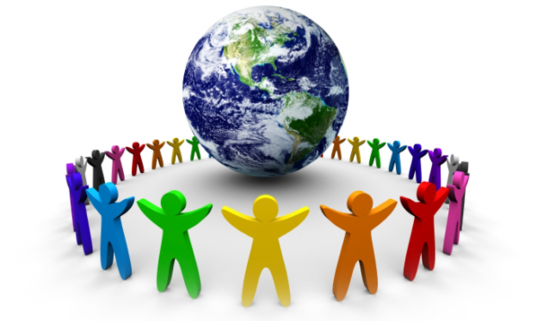       Самый высокий результат образования –                    толерантность                                                     Хелен Келлер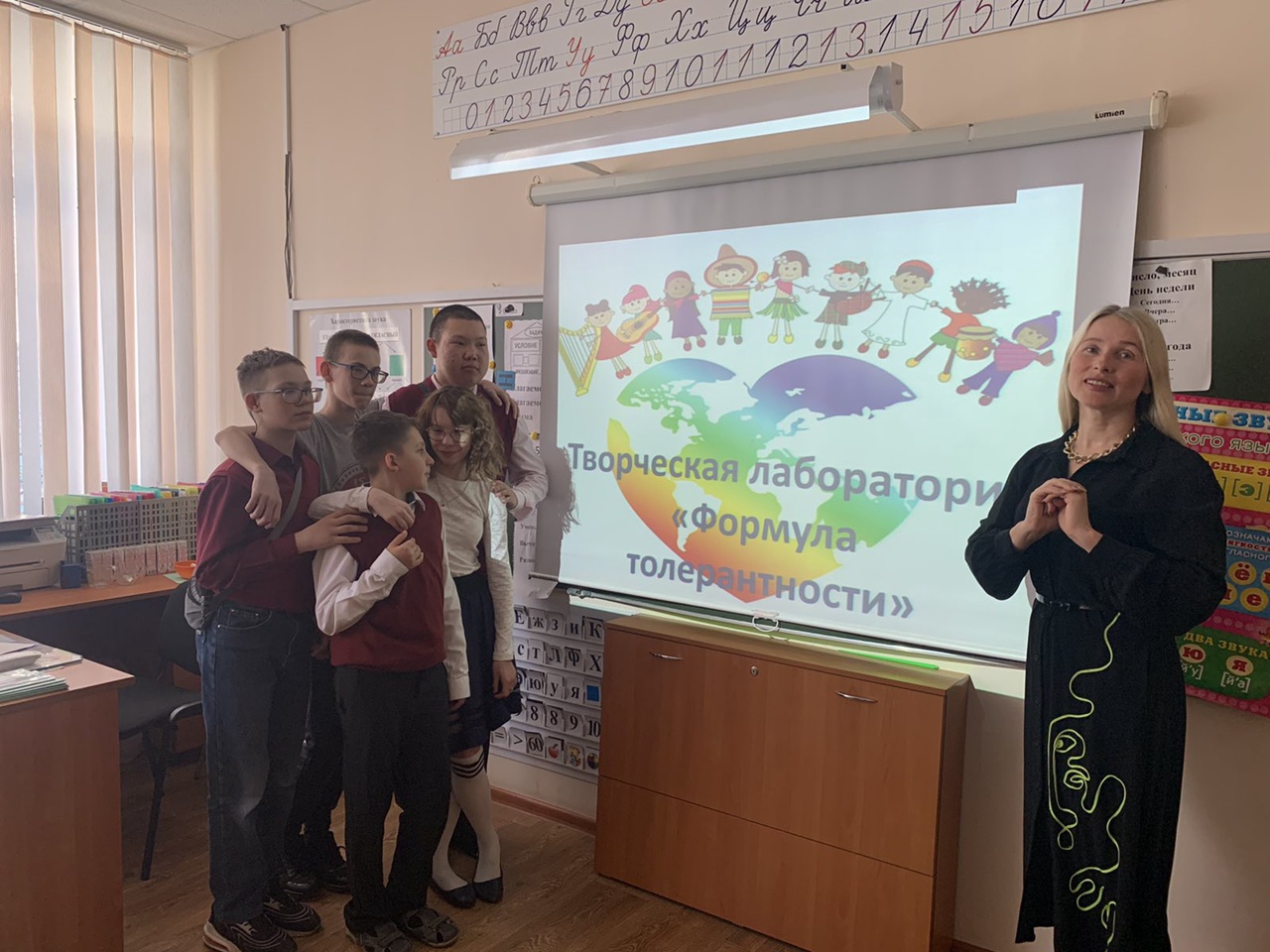 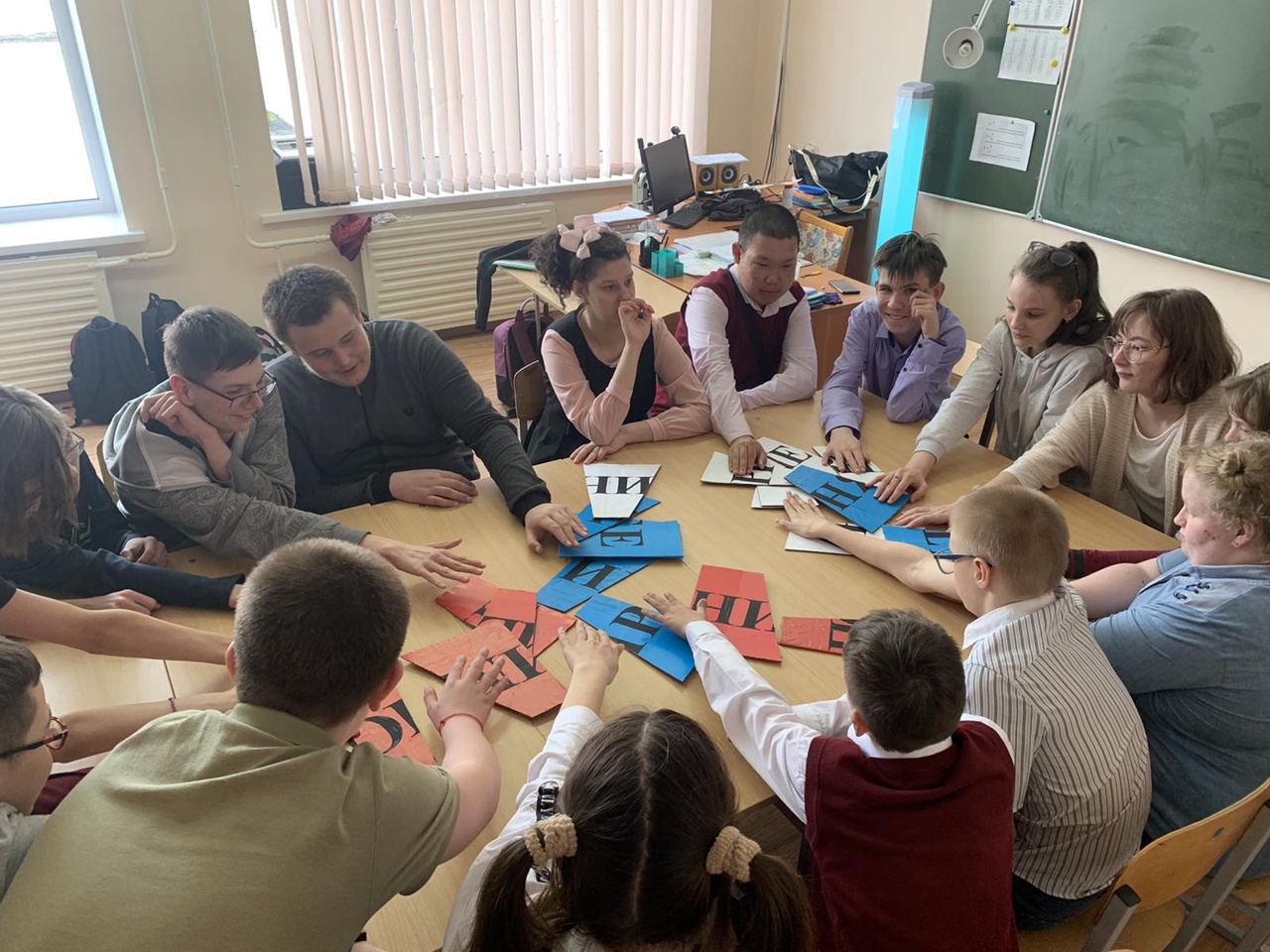      Признание - это способность видеть в другом именно другого, как носителя   других ценностей, другой логики мышления, других форм поведения.Принятие - это положительное отношение к таким отличиям.Понимание - это умение видеть другого изнутри, способность взглянуть на его мир одновременно с двух точек зрения: своей собственной и его.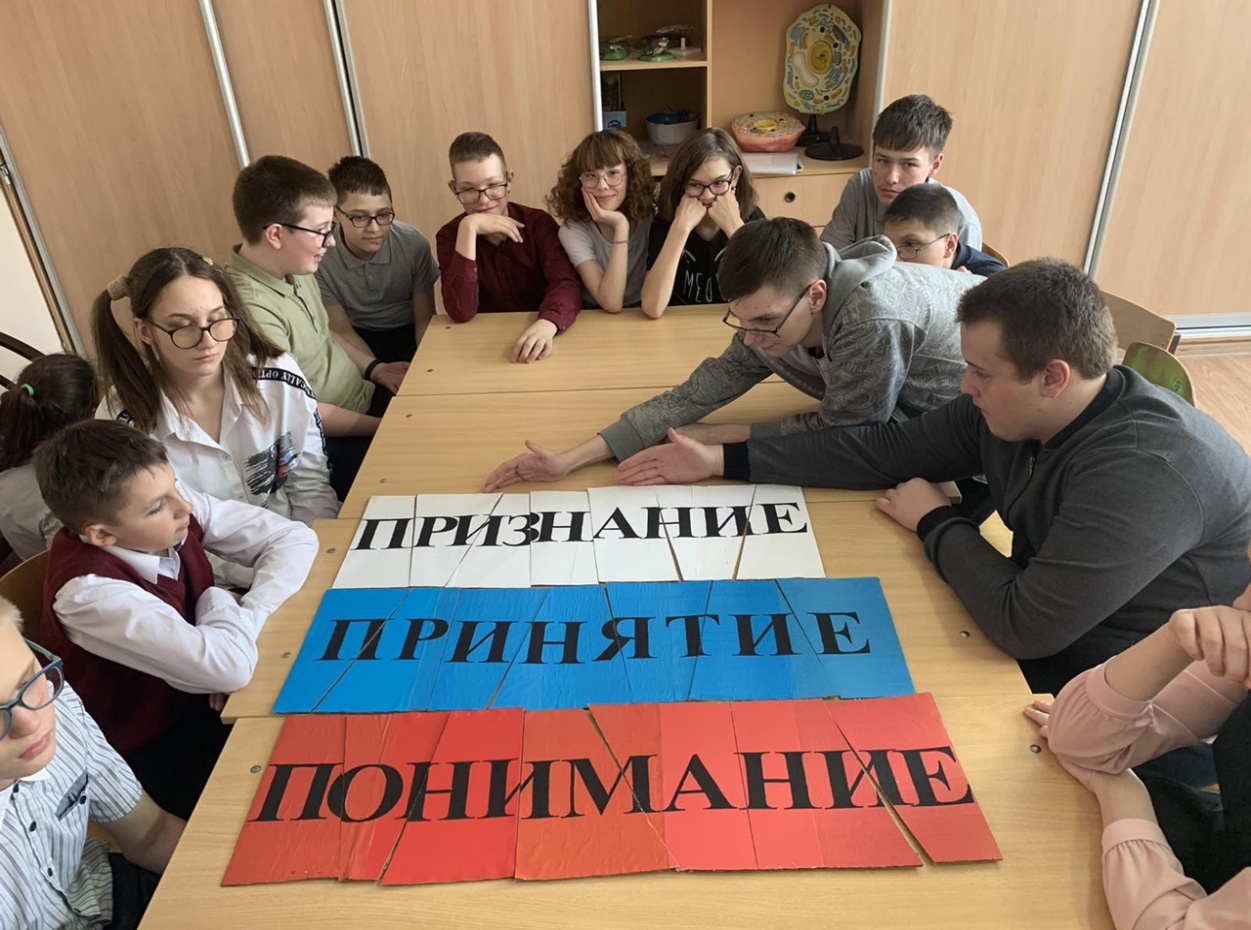 Мозговой штурм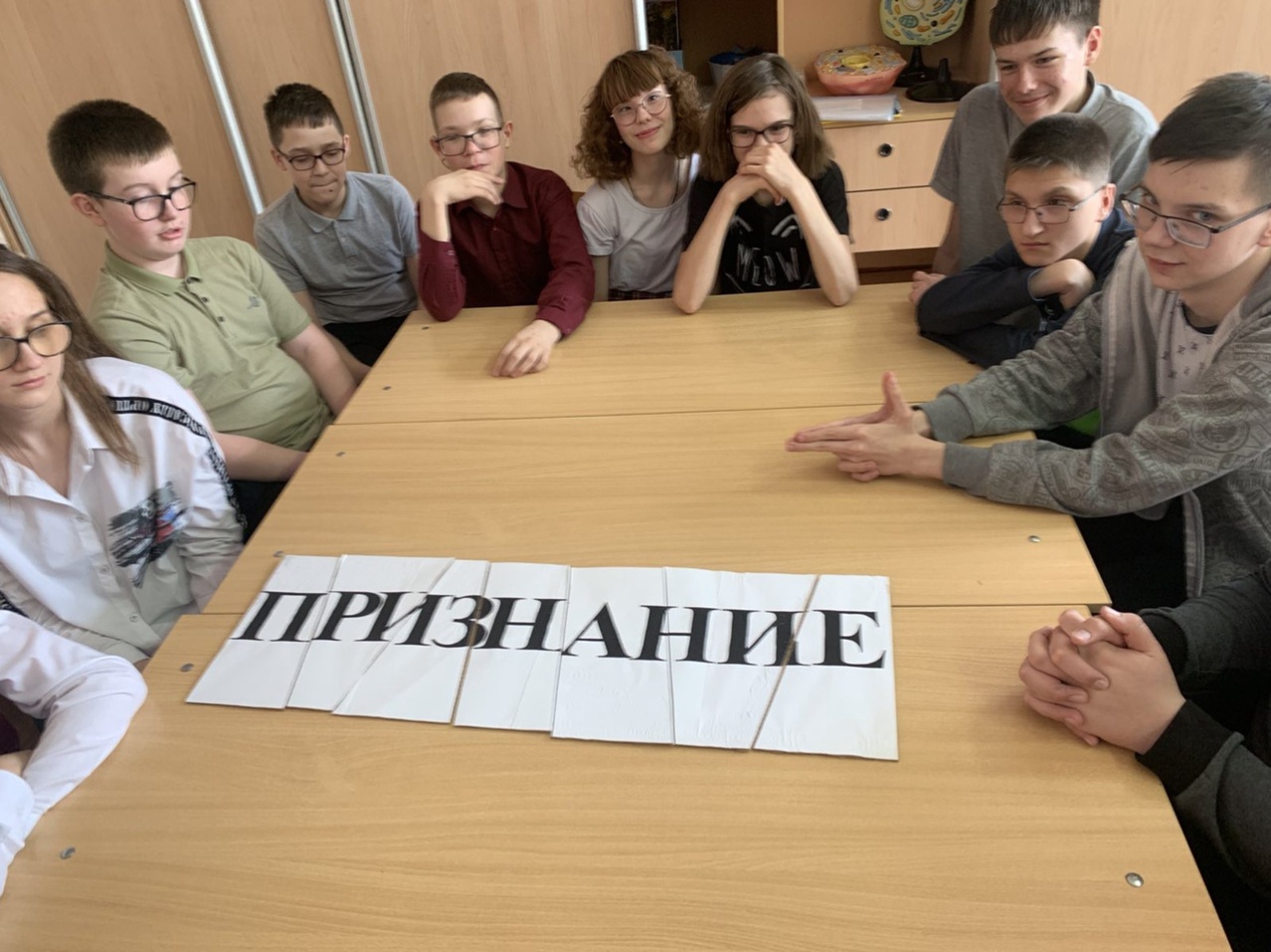 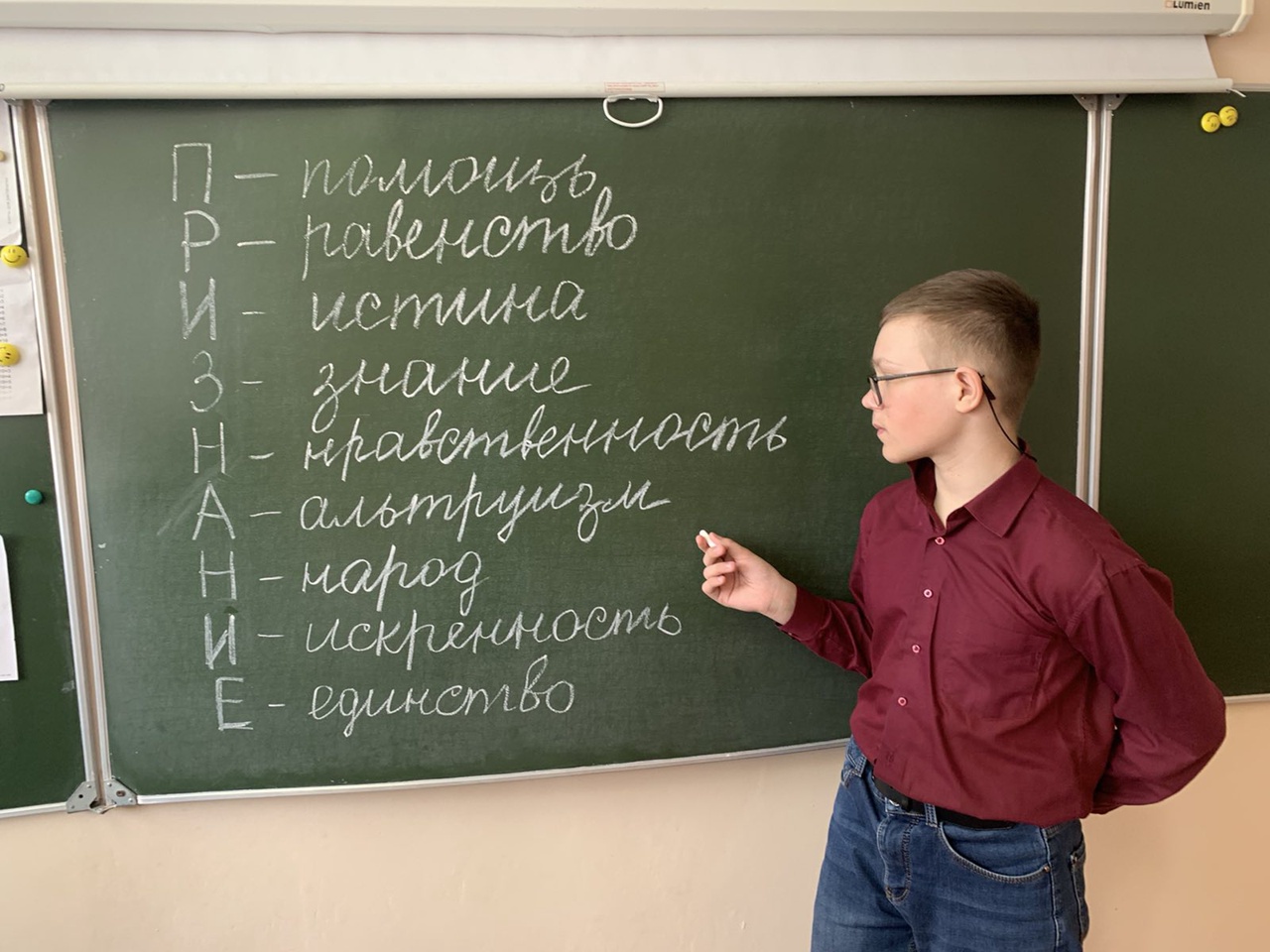 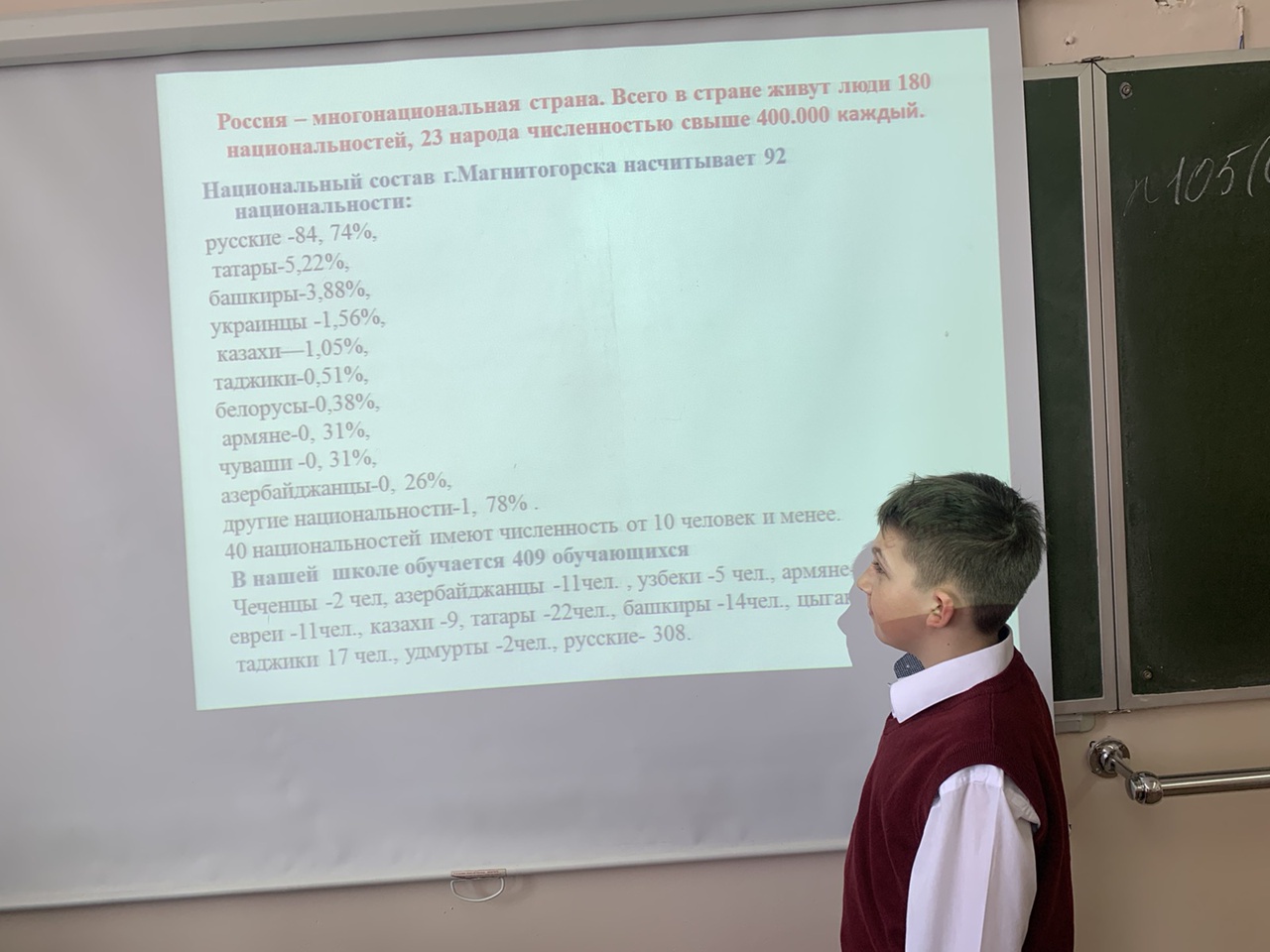 Национальный состав г. Магнитогорска насчитывает 92 национальности.Из них: русские -84, 74%, татары-5,22%, башкиры-3,88%, украинцы -1,56%, казахи—1,05%, таджики-0,51%, белорусы-0,38%, армяне-0, 31%, чуваши -0, 31%,азербайджанцы-0, 26%, другие национальности-1, 78% .40 национальностей имеют численность от 10 человек и менее. В нашей  школе обучается 409 обучающихся Чеченцы -2 чел, азербайджанцы -11чел., , узбеки -5 чел., армяне-6чел., евреи -11чел., казахи -9чел., татары -22чел., башкиры -14чел., цыгане-2чел., таджики-17 чел., удмурты -2 чел, русские- 308 чел..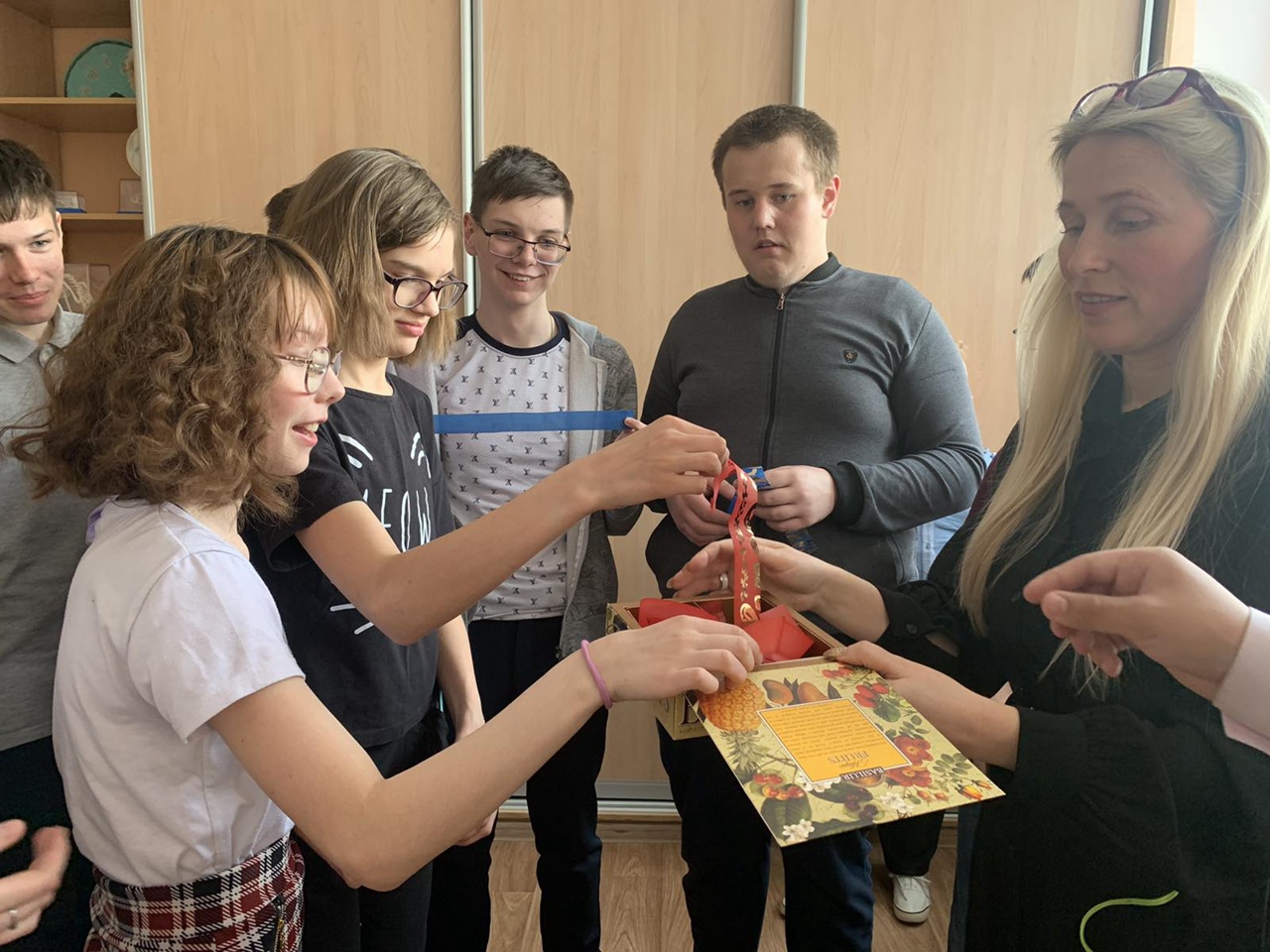 Упражнение «Чем мы похожи»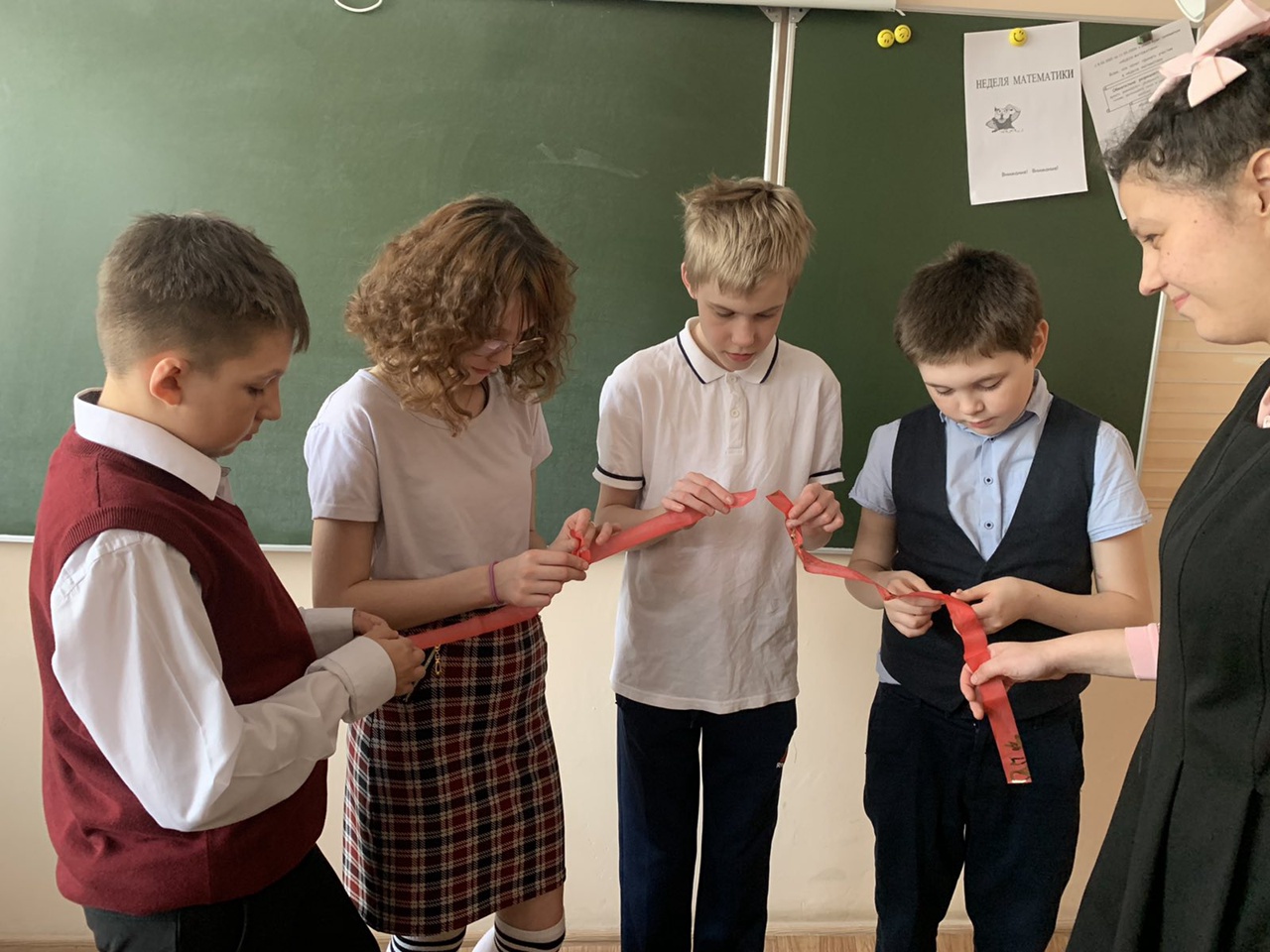 Упражнение «Изгой»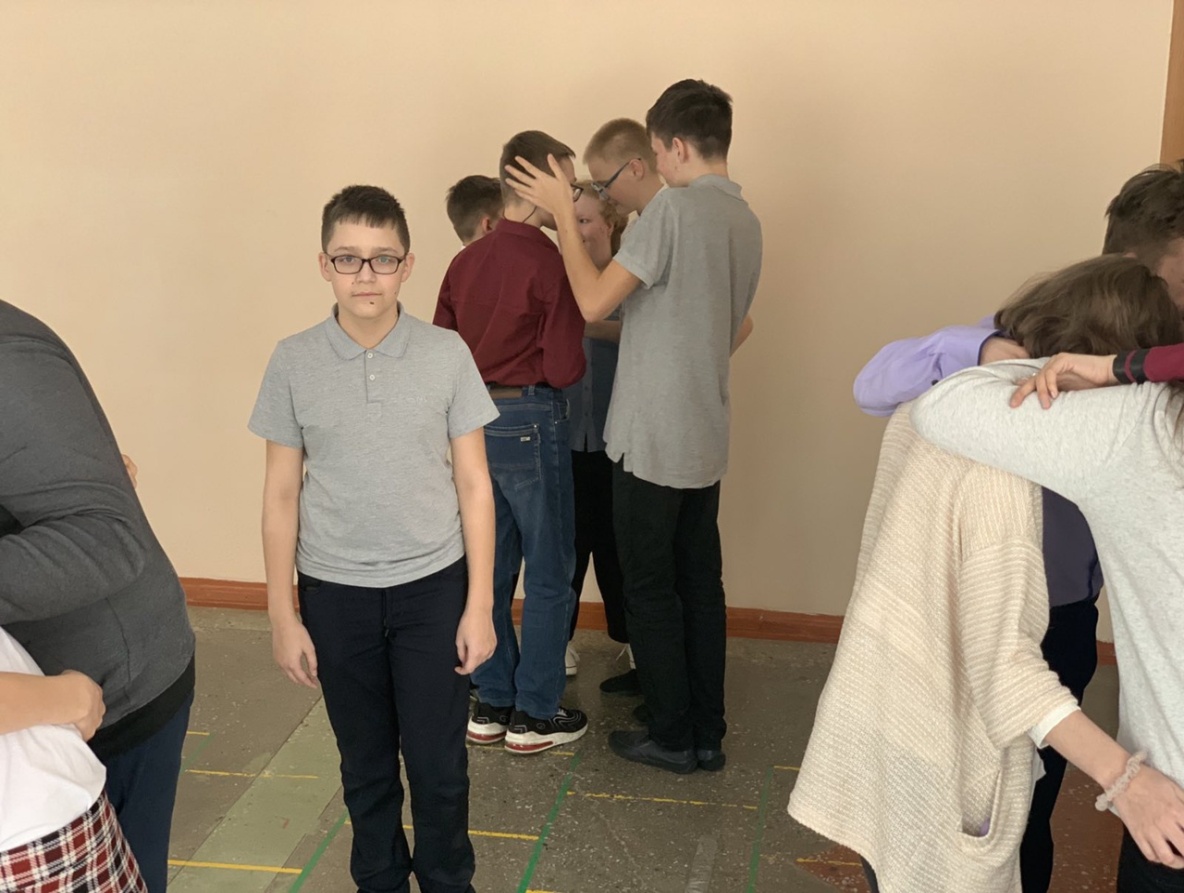 Свеча пожеланий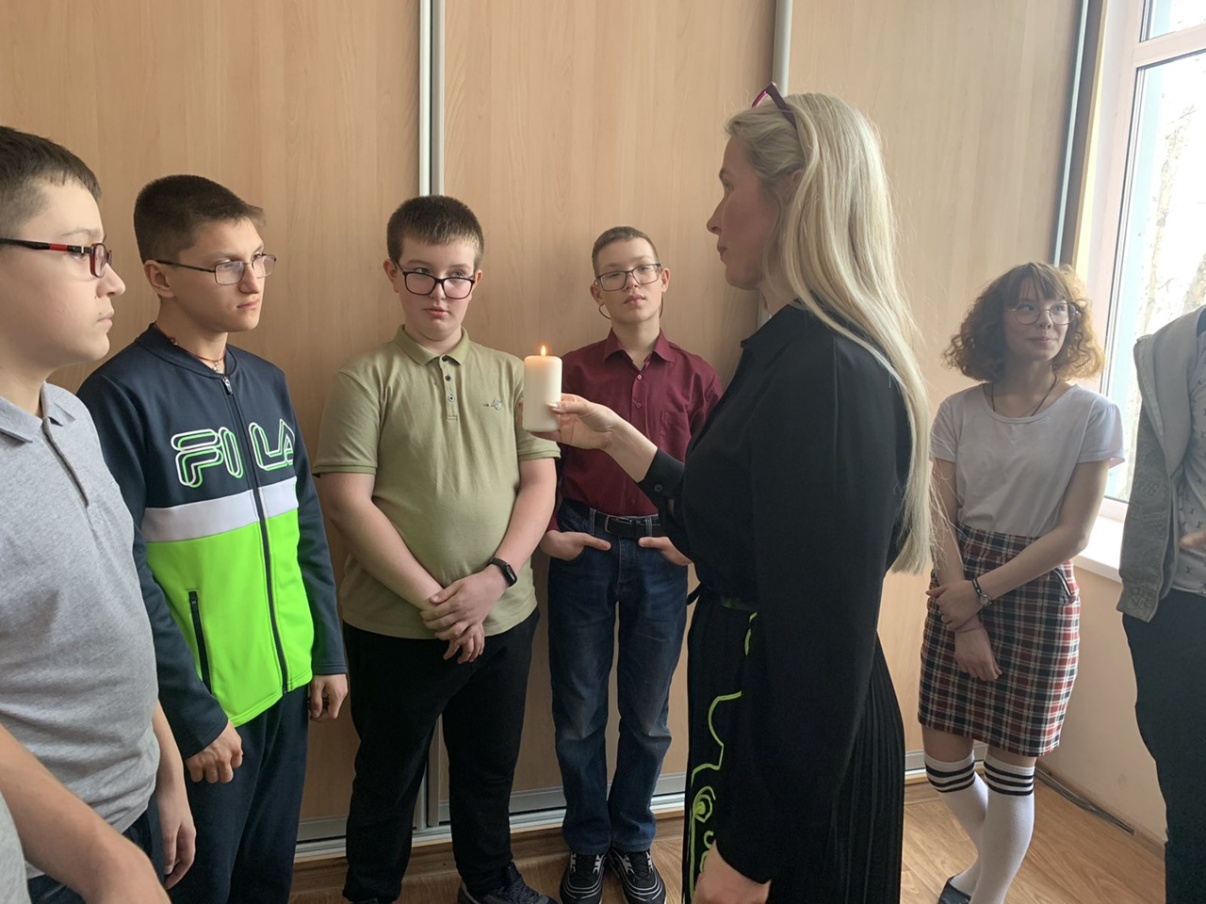 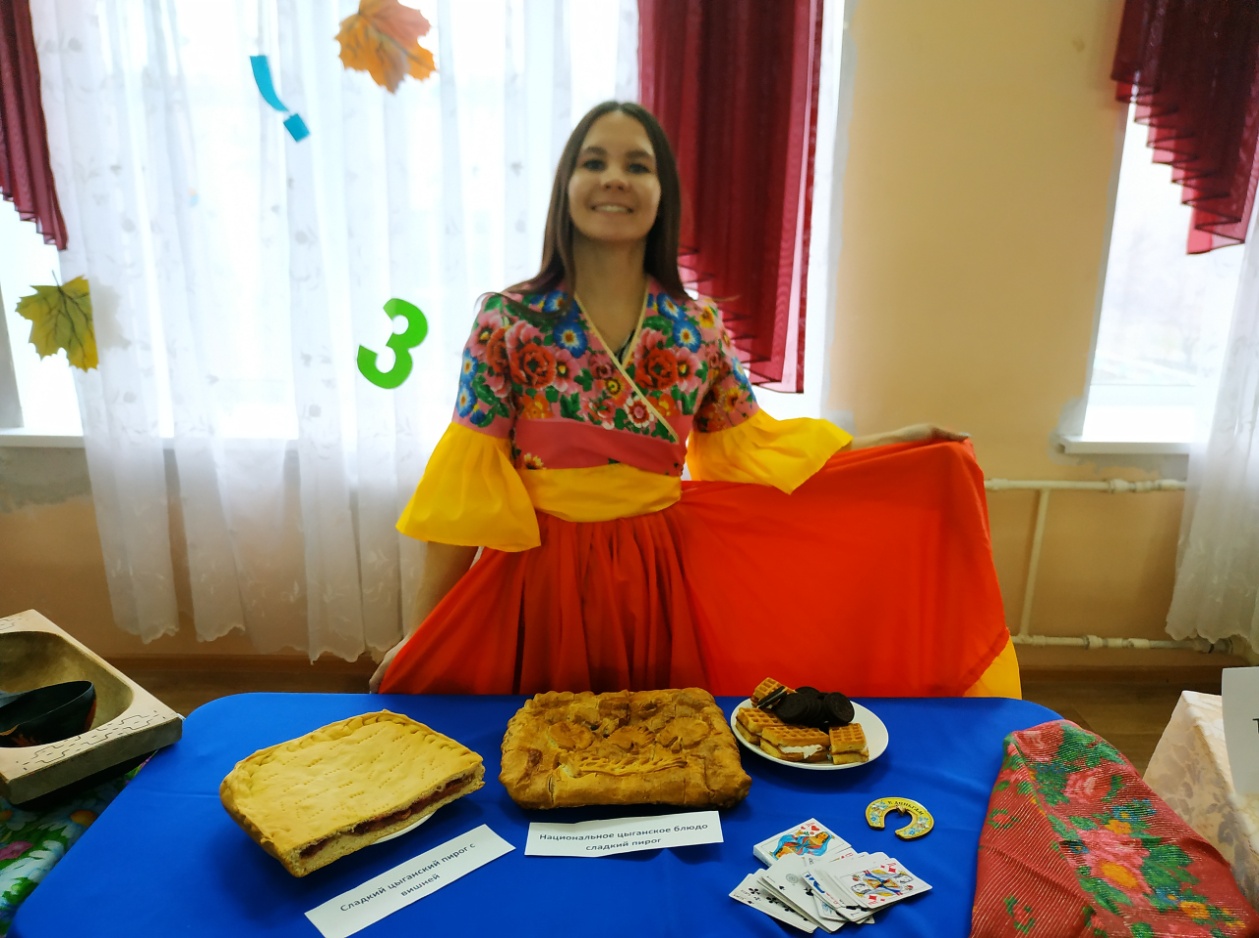 Представление народных костюмов иблюд национальной кухни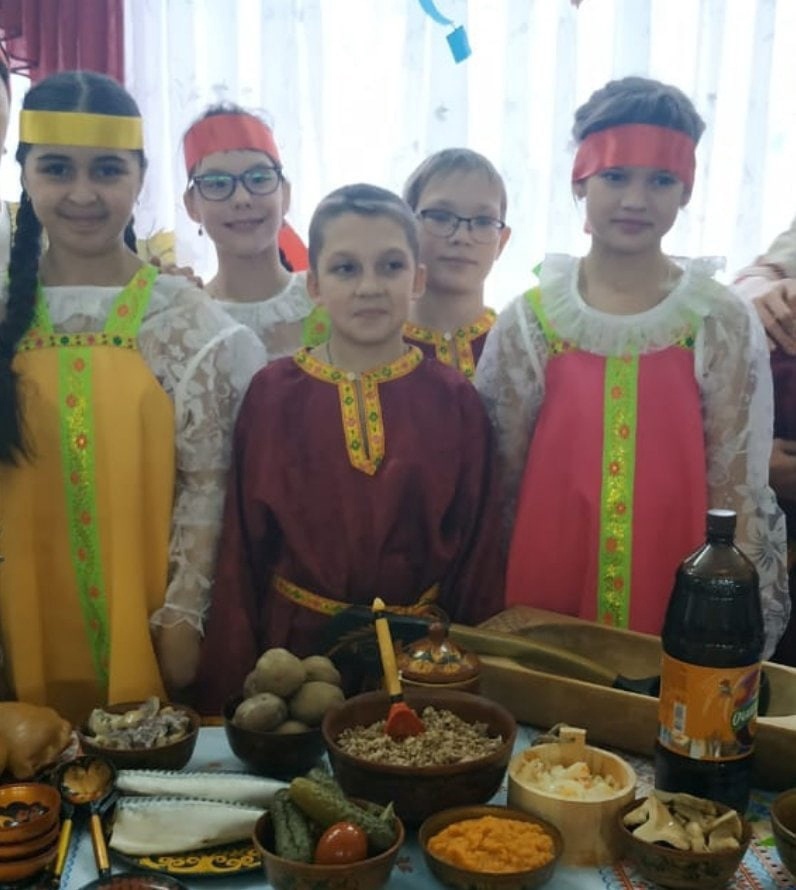 Формула толерантности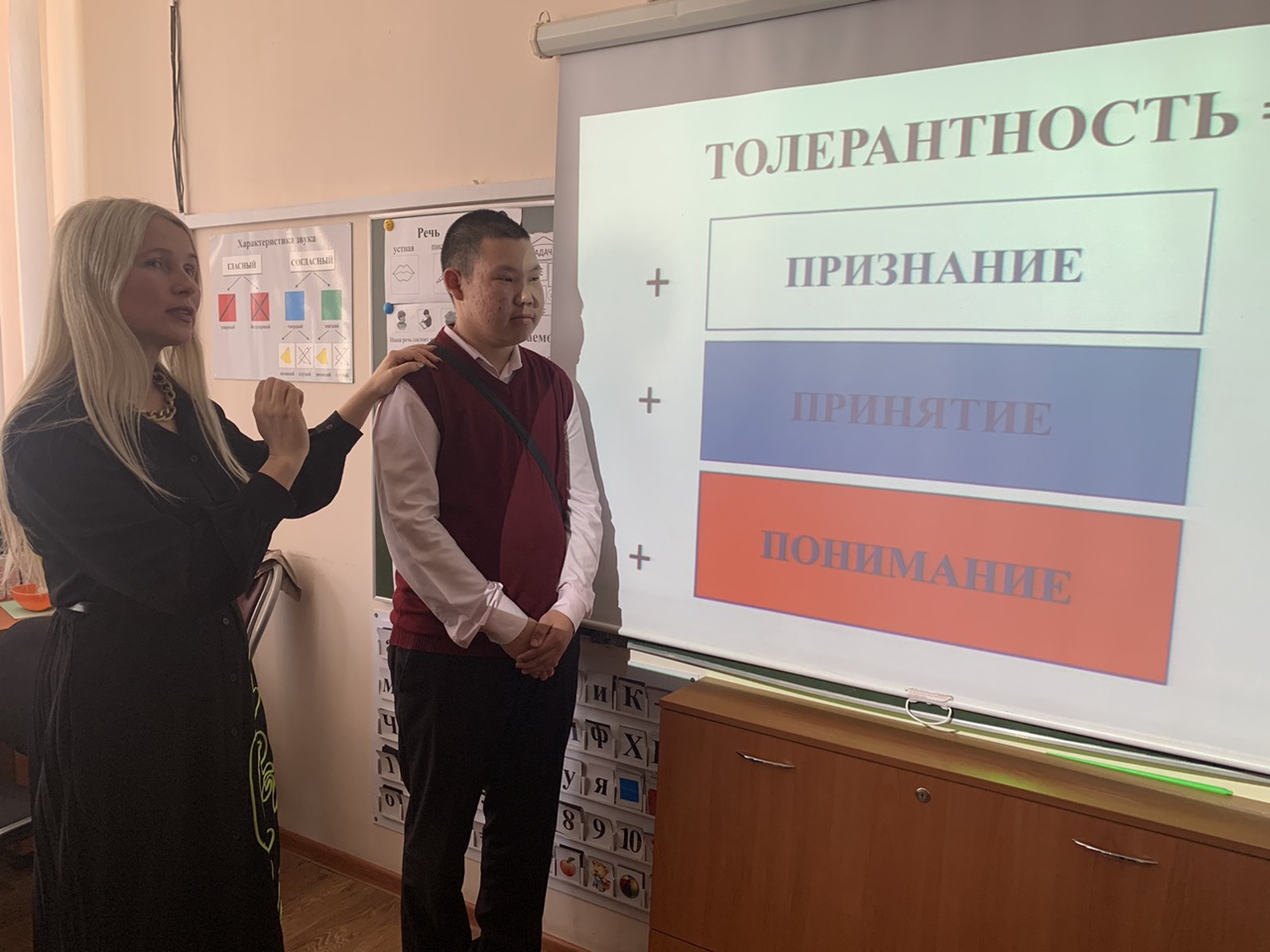 СинквейнТолерантностьРавноправный, терпеливыйПризнавать, принимать, пониматьВсе мы разные, но все мы равныеРоссия